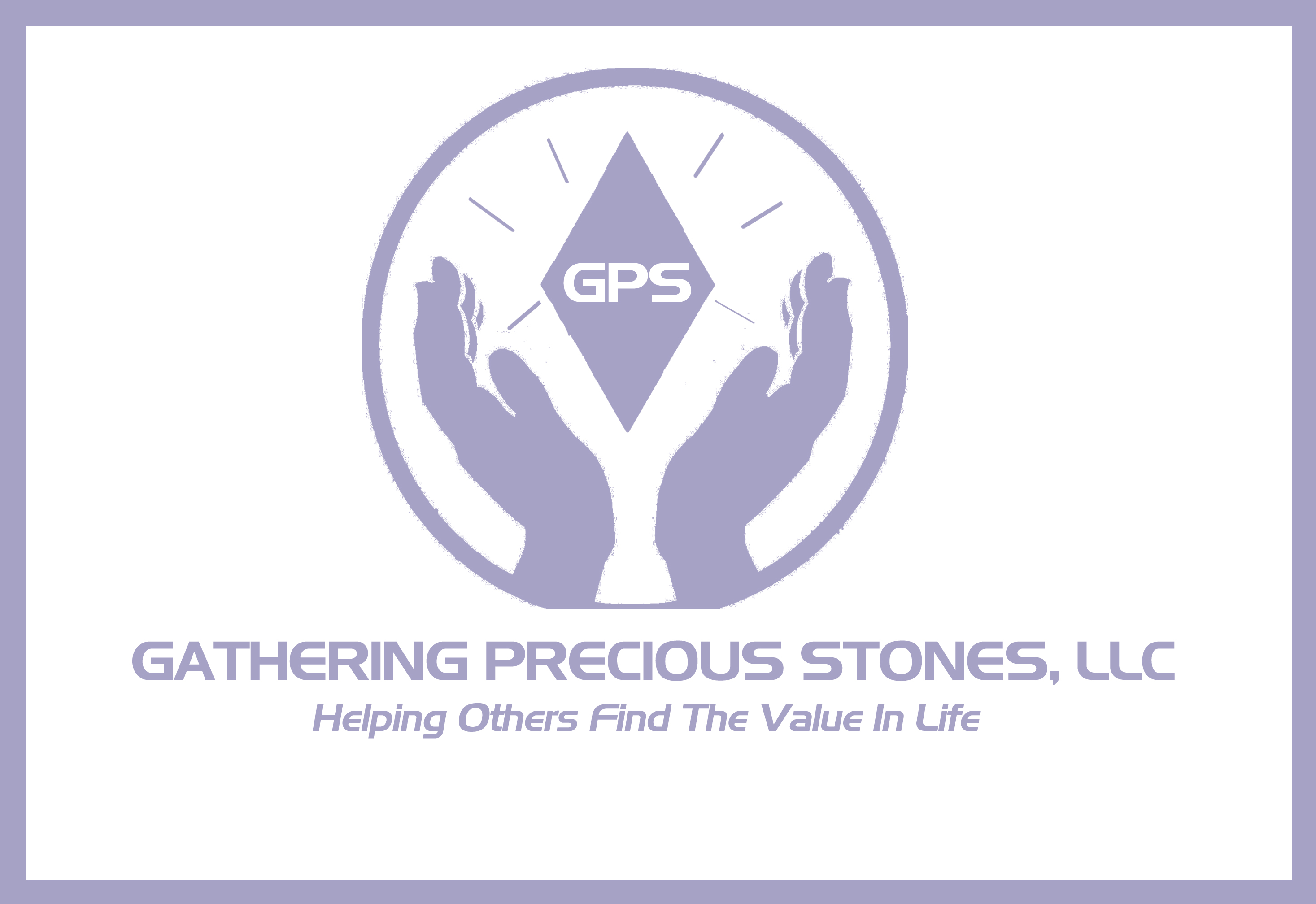 Date of Referral: ______________ Referring Agency Name: ______________________________________________________________________Name & Position: ____________________________________________________________________________ Phone #: __________________________________Email: ____________________________________________ CLIENT INFORMATION Name: ________________________________________DOB: _____________ SSN: ______________________Address:____________________________________City:___________________State:__________Zip:________                 County: __________________________ School: ____________________________________________________Grade Level: _________Race & Gender: ______________Current living situation: _________________________Parent/Guardian: _____________________________________________ Relationship to client: ______________ Phone #: ____________________ Cell #: ____________________ Work: ________________________________Insurance: Type of insurance: _____________________________________ Insurance number/group number_____________Check if Cash client_    email address:_____________________Reason: Is the client (Check all that apply) _____Age 6–18 years old _____At Risk of out of home placement (hospital, MH residential, etc)? Has the client (check all that apply) _____Been identified to have a mental health, DSM-IV, diagnosis? _____Expressed ideations or attempted suicide or homicide in the past/present? _____Committed acts of physical or verbal aggression against others? _____Is client on medications, if so, please list ____________________________________________________Goals for referral: ____________________________________________________________________________________________________________________________________________________________________Services Requested□ Behavioral Health Evaluation*                         □ Family Therapy               □ Psychological Evaluation*                                □ Individual Therapy□ Substance Abuse Services*                               □ Skill Building □ Other Diagnostic Assessment                             Other services needed: